Shape Of YouEd Sheerhan 2017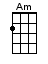 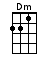 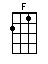 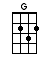 INTRO:  / 1 2 / 1 2 /  < RIFF 1 & 2 PLAYED TOGETHER THROUGHOUT >RIFF 1:A|------|------|------|-------|E|------|------|------|-------|C|------|------|------|-------|G|2--5-2|2--5-2|2--5-2|4--2-0-|RIFF 2:A|0--0-0|------|------|-------|E|------|------|1--1-1|3--3-3-|C|------|2--2-2|------|-------|G|------|------|------|-------|[Am] / [Dm] / [F] / [G] /[Am] / [Dm] / [F] / [G] /The [Am] club isn’t the best [Dm] place to find a loverSo the [F] bar is where I [G] go[Am] Me and my friends at the [Dm] table doing shotsDrinking [F] fast and then we talk [G] slowCome [Am] over and start up a conver-[Dm]sation with just meAnd [F] trust me I’ll give it a [G] chance, nowTake my [Am] hand, stop, put Van the [Dm] man on the jukeboxAnd [F] then we start to [G] dance, and now I’m singin’ likeMEN:[Am] Girl, you know I [Dm] want your love[F] Your love was handmade [G] for somebody like [Am] meC’mon now [Dm] follow my lead[F] I may be crazy [G] don’t mind me, sayWOMEN:[Am] Boy, let’s not [Dm] talk too much[F] Grab on my waist and [G] put that body on [Am] meCome on now [Dm] follow my leadCome [F] c’mon now follow my lead, mm, mm, mmCHORUS:[Am] I’m in [Dm] love with the shape of [F] youWe push and [G] pull like a magnet [Am] doAlthough my [Dm] heart is falling [F] tooI’m in [G] love with your bo-[Am]dyAnd last [Dm] night you were in my [F] roomAnd now my [G] bedsheets smell like [Am] youEvery day discover-[Dm]ing something brand [F] newWell I’m in [G] love with your bo-[Am]dy                                                         Oh I, oh I [Dm] oh I, oh I [F]Oh I’m in [G] love with your bo-[Am]dy                                                       Oh I, oh I [Dm] oh I, oh I [F]Oh I’m in [G] love with your bo-[Am]dy                                                       Oh I, oh I [Dm] oh I, oh I [F]Oh I’m in [G] love with your bo-[Am]dyEvery day discover-[Dm]ing something brand [F] newI’m in [G] love with the shape of [Am] you                                                         One week inWe let the [Dm] story beginWe’re going [F] out on our first [G] dateBut you and [Am] me are thrifty so go [Dm] all you can eatFill up your [F] bag and I fill up a [G] plateWe talk for [Am] hours and hours about the [Dm] sweet and the sourAnd how your [F] family’s doin’ o-[G]kayAnd leave and [Am] get in a taxi, we [Dm] kiss in the backseatTell the [F] driver make the radio [G] play, and I’m singin likeMEN:[Am] Girl, you know I [Dm] want your love[F] Your love was handmade [G] for somebody like [Am] me C’mon now [Dm] follow my lead[F] I may be crazy [G] don’t mind me, sayWOMEN:[Am] Boy, let’s not [Dm] talk too much[F] Grab on my waist and [G] put that body on [Am] meCome on now [Dm] follow my leadCome [F] c’mon now follow my lead, mm, mm, mmCHORUS:[Am] I’m in [Dm] love with the shape of [F] youWe push and [G] pull like a magnet [Am] doAlthough my [Dm] heart is falling [F] tooI’m in [G] love with your bo-[Am]dy And last [Dm] night you were in my [F] roomAnd now my [G] bedsheets smell like [Am] youEvery day discover-[Dm]ing something brand [F] newWell I’m in [G] love with your bo-[Am]dy                                                         Oh I, oh I [Dm] oh I, oh I [F]Oh I’m in [G] love with your bo-[Am]dy                                                         Oh I, oh I [Dm] oh I, oh I [F]Oh I’m in [G] love with your bo-[Am]dy                                                        Oh I, oh I [Dm] oh I, oh I [F]Oh I’m in [G] love with your bo-[Am]dyEvery day discover-[Dm]ing something brand [F] newI’m in [G] love with the shape of [Am] youBRIDGE:  < A CAPPELLA >C’mon, be my baby, come onC’mon, be my baby, come onC’mon, be my baby, come onC’mon, be my baby, come on[Am] C’mon, be my [Dm] baby, come on[F] C’mon, be my [G] baby, come on[Am] C’mon, be my [Dm] baby, come on[F] C’mon, be my baby, come onCHORUS:[Am] I’m in [Dm] love with the shape of [F] youWe push and [G] pull like a magnet [Am] doAlthough my [Dm] heart is falling [F] tooI’m in [G] love with your bo-[Am]dyLast [Dm] night you were in my [F] roomAnd now my [G] bedsheets smell like [Am] youEvery day discover-[Dm]ing something brand [F] newWell I’m in [G] love with your bo-[Am]dy<TWO PARTS SUNG TOGETHER>Come on, be my [Dm] baby, come on[F] Come on, be my [G] baby, come on [Am][F]                  I’m in [G] love with your bo-[Am]dyCome on, be my [Dm] baby, come on[F] Come on, be my [G] baby, come on [Am][F]                  I’m in [G] love with your bo-[Am]dyCome on, be my [Dm] baby, come on[F] Come on, be my [G] baby, come on [Am][F]                  I’m in [G] love with your bo-[Am]dyEvery day discover-[Dm]ing something brand [F] newI’m in [G] love with the shape of youwww.bytownukulele.ca